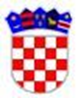 REPUBLIKA HRVATSKAVUKOVARSKO-SRIJEMSKA ŽUPANIJAOPĆINA NEGOSLAVCIOpćinsko vijećeKLASA: 400-08/21-01/01URBROJ: 2196/06-01-21-05Negoslavci, 22.12.2021. godineNa temelju članka 17. Zakona o sustavu civilne zaštite („Narodne novine“, broj 82/15,  118/18 i 31/20), članka 110., stavka 1. i članka 111. Zakona o vatrogastvu („Narodne novine“, broj, 125/19), članka 59., stavka 2. Zakona o zaštiti od požara („Narodne novine“, broj 92/10), članka 18. Zakona o Hrvatskoj gorskoj službi spašavanja („Narodne novine“, broj 79/06 i 110/15), te članka 19., stavka 1., točke 2. Statuta Općine Negoslavci (Službeni glasnik Općine Negoslavci broj 1/21)  Općinsko vijeće Općine Negoslavci na svojoj redovnoj sjednici održanoj dana 22.12.2021. godine donosiProgram protupožarne i civilne zaštite za 2022. godinuI	Donosi se Program javnih potreba u protupožarnoj i civilnoj zaštiti Općine Negoslavci za 2022. godinu.II	Sukladno točki I Program javnih potreba u protupožarnoj i civilnoj zaštiti obuhvaća slijedeće aktivnosti:Protupožarna zaštita	50.000,00 knCivilna zaštita	10.000,00 knUKUPNO: 	60.000,00 knIIIOvaj Program stupa na snagu dan nakon dana objave u Službenom glasniku Općine Negoslavci, a primjenjuje se od 01.01.2022. godine.Zamjenik predsjednika Općinskog vijeća:Branko Abadžić